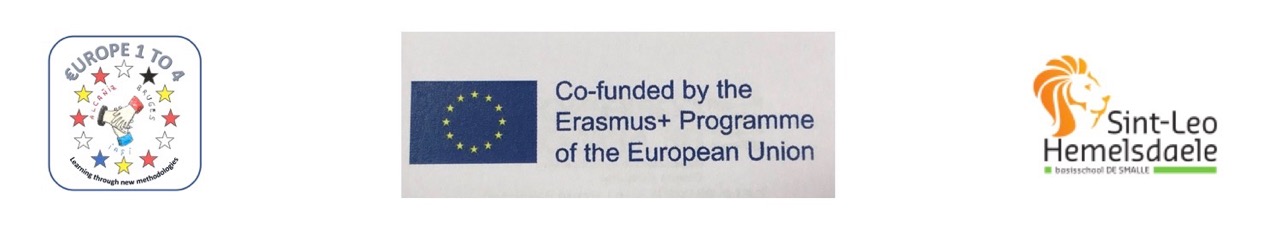 TEAMBUILDING ACTIVITYEQUAL/UNEQUALLYGoalThe children learn to work careful together to discover similarities and differences.  It’s a challenge to discover in pairs what’s True/False and compare it with their group of 4.IntentionThe teams get 2 different pictures.  It’s the intention that the team of 4 pupils is divided in pairs an that each pair get’s 1 worksheet.  For example 2 equal pictures and in one of the pictures things are missing, colored, … .  They may not look at the picture of the other pair.  Place a screen in the middle.By asking questions to each other the pairs have to discover which similarities and differences are in both pictures.  They write it down or draw it on their sheet.  After the 2 teams discovered it all, they compare their worksheets to see how they did it.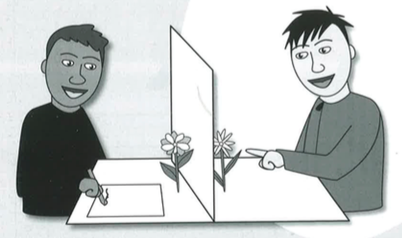 Picture 1	Superhero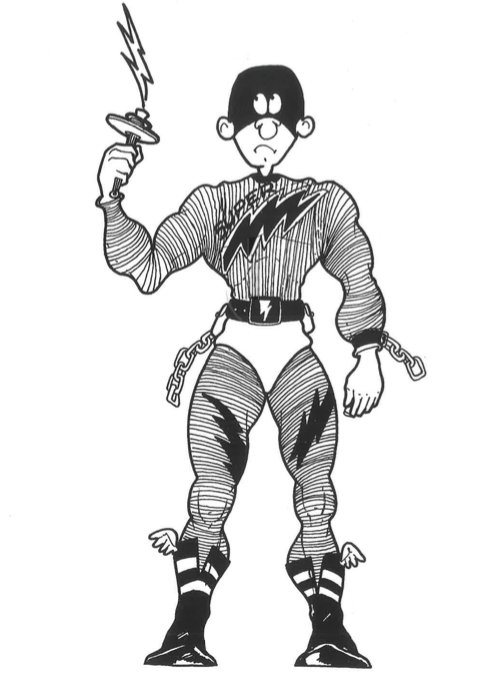 Picture 2	Superhero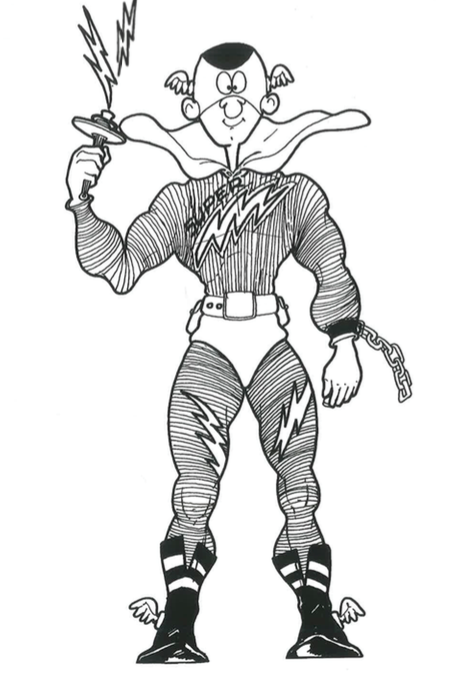 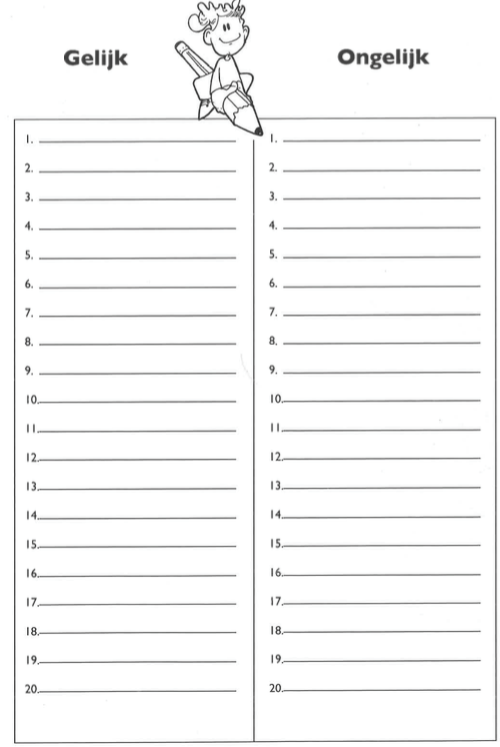 